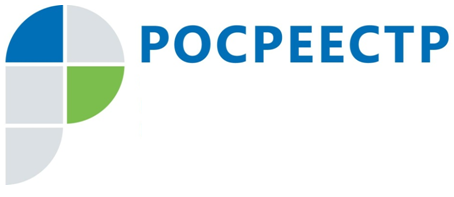 #РосреестрРосреестр: изменение порядка осуществления кадастровой деятельностиРосреестр письмом от 20.07.2021 № 18-02191/21 «О порядке осуществления кадастровой деятельности» до сведения кадастровых инженеров доводит информацию об изменении порядка осуществления кадастровой деятельности в связи с вступлением в силу Федерального закона от 30.04.2021 № 120-ФЗ "О внесении изменений в Федеральный закон "О государственной регистрации недвижимости" и отдельные законодательные акты Российской Федерации"В частности:исключена обязанность кадастрового инженера по предоставлению в орган регистрации прав актов согласования местоположения границ земельных участков, подготовленных кадастровым инженером в ходе выполнения кадастровых работ;уточнены случаи, являющиеся основанием для исключения кадастровых инженеров из саморегулируемой организации кадастровых инженеров;устанавливается возможность проведения согласования местоположения границ в индивидуальном порядке в электронном виде при условии наличия усиленной квалифицированной электронной подписи у всех заинтересованных лиц - участников согласования местоположения границ определенного земельного участка, включая правообладателя земельного участка, местоположение границ которого уточняется;устанавливается использование кадастровым инженером электронного сервиса "Личный кабинет кадастрового инженера" без взимания платы, за исключением случаев использования указанного сервиса в целях помещения на временное хранение в электронное хранилище межевого плана, технического плана, акта обследования, карты-плана территории, карты (плана) объекта землеустройства, подготовленных кадастровым инженером:предусматривается, что орган регистрации прав с 01.01.2023 должен будет уведомлять кадастровых инженеров посредством электронного сервиса "Личный кабинет кадастрового инженера" в случае:- приостановления государственного кадастрового учета и государственной регистрации прав либо государственного кадастрового учета, если решение о таком приостановлении принято органом регистрации прав по результатам рассмотрения документов, подготовленных кадастровым инженером, в том числе в связи с созданием или реконструкцией объекта недвижимости, на основании разрешения на ввод объекта капитального строительства в эксплуатацию, которое представлено органом государственной власти, органом местного самоуправления или уполномоченной организацией, осуществляющей государственное управление использованием атомной энергии и государственное управление при осуществлении деятельности, связанной с разработкой, изготовлением, утилизацией ядерного оружия и ядерных энергетических установок военного назначения, Государственной корпорацией по космической деятельности "Роскосмос";- выявления ошибки, содержащейся в подготовленных кадастровым инженером межевом плане, техническом плане, акте обследования или карте-плане территории, воспроизведенной в Едином государственном реестре недвижимости.Заместитель руководителя Управления Росреестра по Чеченской РеспубликеА.Л. Шаипов